Сабақ барысыМектебі: С.Сейфуллин атындағы №7 мектеп-гимназияКүні:                                                  Мұғалімнің аты-жөні: Қапенова А.АСынып:   8сынып                           Қатысқандар:	           Қатыспағандар:Мектебі: С.Сейфуллин атындағы №7 мектеп-гимназияКүні:                                                  Мұғалімнің аты-жөні: Қапенова А.АСынып:   8сынып                           Қатысқандар:	           Қатыспағандар:Сабақтың тақырыбы Қазақстанның өсімдіктері мен жануарларыОсы сабақта қол жеткізілетін оқу мақсаттары (оқу  бағдарламасына сəйкес) Қазақстанның өсімдіктері мен жануарларының түрлері мен  танысу, олардың  таралған аймақтарын анықтау.Сабақтың мақсатыБарлығы: Қазақстанның өсімдіктері мен жануарларының түрлері мен олардың санын, таралу аудандарын айта алады.Көпшілігі:  Қазақстанның өсімдіктері мен жануарларын топтастырып  сипаттайды,  маңыздылығына талдау жасайды.Кейбіреулері: Қазақстанның өсімдіктері мен жануарларының түрлерін айтады, болжам жасайды.Кейбірі:Бағалау критерийіҚазақстанда таралған флора түрлерінің әрқайсысына сипаттама беру,нәтижесін кестеге жазу.Қазақстанның флорасы мен фаунасын тіршілік ету ортасына қарай жіктеу және баға беру.Картадан өсімдіктер мен жануарлардың таралу аймағын анықтау.Тілдік мақсаттарОқылым: Қазақстанның өсімдіктері мен жануарларының түрлерін анықтайды.Тыңдалым: Берілген т апсырмалар бойынша пікірлерін тыңдайды.Айтылым, жазылым: Қызыл кітапқа енген  өсімдіктер мен жануарлардың сандық мәліметтерін жазу және айту.Құндылықтарға баулуҚазақстанның өсімдіктері мен жануарларының маңызын білу және оларды қорғауға баулу. Пəнаралық байланысЖаратылыстану пәндері, биология, химия, экология пәндерімен байланыстыру.Алдыңғы білімҚазақстанның  топырақ  жамылғысынң  типтері, топырақ эрозиясы мен  күресу  шаралары.Сабақтың жоспарланғанкезеңдеріСабақтағы жоспарланған жаттығу түрлеріСабақтағы жоспарланған жаттығу түрлеріСабақтағы жоспарланған жаттығу түрлеріРесурстарСабақтың басыКіріспе бөлім2мин5 минОқушыларға психологиялық ахуал туғызу.«Шаттық шеңбері» тұрғызып, бір-біріне тілек айту.Жеміс-жидектің түрлері арқылы топтарға бөлу.Миға шабуыл. Үй жұмысын тексеру «Жуан және жіңішке сұрақтар» стратегиясыТопырақты құрайтьын факторларды атау.Топырақтың  механикалық құрылымы қандай?Топырақ ғылымының  негізін салушы ғалым?Аналық тау жынысынан  топырақтың  айырмашылығы  неде?Оқушыларға психологиялық ахуал туғызу.«Шаттық шеңбері» тұрғызып, бір-біріне тілек айту.Жеміс-жидектің түрлері арқылы топтарға бөлу.Миға шабуыл. Үй жұмысын тексеру «Жуан және жіңішке сұрақтар» стратегиясыТопырақты құрайтьын факторларды атау.Топырақтың  механикалық құрылымы қандай?Топырақ ғылымының  негізін салушы ғалым?Аналық тау жынысынан  топырақтың  айырмашылығы  неде?Оқушыларға психологиялық ахуал туғызу.«Шаттық шеңбері» тұрғызып, бір-біріне тілек айту.Жеміс-жидектің түрлері арқылы топтарға бөлу.Миға шабуыл. Үй жұмысын тексеру «Жуан және жіңішке сұрақтар» стратегиясыТопырақты құрайтьын факторларды атау.Топырақтың  механикалық құрылымы қандай?Топырақ ғылымының  негізін салушы ғалым?Аналық тау жынысынан  топырақтың  айырмашылығы  неде? Бағалау парағын тарату, стикер, маркерМадақтау арқылы бағалау, «Жарайсыңдар» , «Тамаша»  деген сөздерменСабақтың ортасыПостер құру  7мин және қорғау 5минТыңдалым: бейнеролик көру.https://bilimland.kz/kk/courses/geografiya-kk/qazaqstan-tabihatynyn-fizikalyq-geografiyalyq-sipattamasy/lesson/qazaqstan-aumahynyng-osimdik-zhamylhysyТоптық жұмыс «Ойлан, жұптас, бөліс» стратегиясыІ топ: Флораның  түрлеріне  сипаттама  беріп нәтижесін кестеге жазу.ІІ топ: Қазақстанның өсімдіктерінің  түрлері мен тіршілік ету ортасын анықтау.ІІІ топ: Қазақстанның  жануарлар түрлері мен тіршілік ету ортасын анықтау.Тыңдалым: бейнеролик көру.https://bilimland.kz/kk/courses/geografiya-kk/qazaqstan-tabihatynyn-fizikalyq-geografiyalyq-sipattamasy/lesson/qazaqstan-aumahynyng-osimdik-zhamylhysyТоптық жұмыс «Ойлан, жұптас, бөліс» стратегиясыІ топ: Флораның  түрлеріне  сипаттама  беріп нәтижесін кестеге жазу.ІІ топ: Қазақстанның өсімдіктерінің  түрлері мен тіршілік ету ортасын анықтау.ІІІ топ: Қазақстанның  жануарлар түрлері мен тіршілік ету ортасын анықтау.Тыңдалым: бейнеролик көру.https://bilimland.kz/kk/courses/geografiya-kk/qazaqstan-tabihatynyn-fizikalyq-geografiyalyq-sipattamasy/lesson/qazaqstan-aumahynyng-osimdik-zhamylhysyТоптық жұмыс «Ойлан, жұптас, бөліс» стратегиясыІ топ: Флораның  түрлеріне  сипаттама  беріп нәтижесін кестеге жазу.ІІ топ: Қазақстанның өсімдіктерінің  түрлері мен тіршілік ету ортасын анықтау.ІІІ топ: Қазақстанның  жануарлар түрлері мен тіршілік ету ортасын анықтау.Фигуралар арқылы бағалау 	Өте жақсы	      Жақсы     ОрташаСабақтың соңыРефлексия: Де Бононың «Ақылдың алты қалпағы» стратегиясы бойынша  қорытындылау 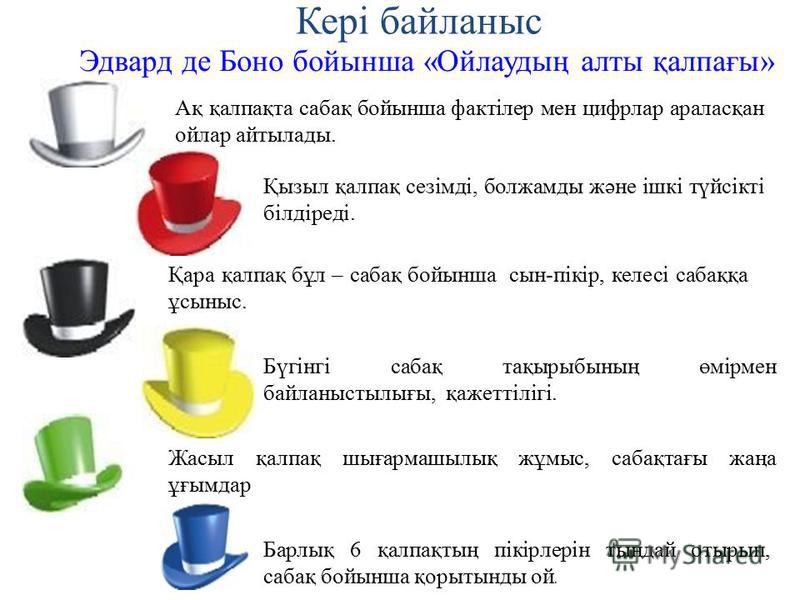 Рефлексия: Де Бононың «Ақылдың алты қалпағы» стратегиясы бойынша  қорытындылау Рефлексия: Де Бононың «Ақылдың алты қалпағы» стратегиясы бойынша  қорытындылау  Оқушылар  стикерге кері байланыс жасап,ойларын   жазып, іледі.Саралау – Сіз қандай тəсілмен көбірек қолдау көрсетпексіз? Сіз басқаларға қарағанда қабілетті оқушыларға қандай тапсырмалар бересіз?Саралау – Сіз қандай тəсілмен көбірек қолдау көрсетпексіз? Сіз басқаларға қарағанда қабілетті оқушыларға қандай тапсырмалар бересіз?Бағалау – Сіз оқушылардың материалды игеру деңгейін қалай тексеруді жоспарлап отырсыз?Денсаулық жəне қауіпсіздік техникасын сақтауДенсаулық жəне қауіпсіздік техникасын сақтауЖалпы бағалауСабақта ең жақсы өткен екі нəрсе (оқыту мен оқуға қатысты)? 1: Сабақта топтық  жұмыс «Ойлан, жұптас, бөліс» стратегиясын пайдалану арқылы оқушылардың  пікірлесу, бірін-бірі тыңдау байқалды.2: Рефлексия кезінде оқушылармен кері байланыс жүзеге асырылды. Сабақтың бұдан да жақсы өтуіне не оң ықпал етер еді (оқыту мен оқуға қатысты)? 1: Сын тұрғысынан  ойлау стратегиясының  түрлерін  түрленіп қолдану қажет.Жалпы бағалауСабақта ең жақсы өткен екі нəрсе (оқыту мен оқуға қатысты)? 1: Сабақта топтық  жұмыс «Ойлан, жұптас, бөліс» стратегиясын пайдалану арқылы оқушылардың  пікірлесу, бірін-бірі тыңдау байқалды.2: Рефлексия кезінде оқушылармен кері байланыс жүзеге асырылды. Сабақтың бұдан да жақсы өтуіне не оң ықпал етер еді (оқыту мен оқуға қатысты)? 1: Сын тұрғысынан  ойлау стратегиясының  түрлерін  түрленіп қолдану қажет.Жалпы бағалауСабақта ең жақсы өткен екі нəрсе (оқыту мен оқуға қатысты)? 1: Сабақта топтық  жұмыс «Ойлан, жұптас, бөліс» стратегиясын пайдалану арқылы оқушылардың  пікірлесу, бірін-бірі тыңдау байқалды.2: Рефлексия кезінде оқушылармен кері байланыс жүзеге асырылды. Сабақтың бұдан да жақсы өтуіне не оң ықпал етер еді (оқыту мен оқуға қатысты)? 1: Сын тұрғысынан  ойлау стратегиясының  түрлерін  түрленіп қолдану қажет.Жалпы бағалауСабақта ең жақсы өткен екі нəрсе (оқыту мен оқуға қатысты)? 1: Сабақта топтық  жұмыс «Ойлан, жұптас, бөліс» стратегиясын пайдалану арқылы оқушылардың  пікірлесу, бірін-бірі тыңдау байқалды.2: Рефлексия кезінде оқушылармен кері байланыс жүзеге асырылды. Сабақтың бұдан да жақсы өтуіне не оң ықпал етер еді (оқыту мен оқуға қатысты)? 1: Сын тұрғысынан  ойлау стратегиясының  түрлерін  түрленіп қолдану қажет.Жалпы бағалауСабақта ең жақсы өткен екі нəрсе (оқыту мен оқуға қатысты)? 1: Сабақта топтық  жұмыс «Ойлан, жұптас, бөліс» стратегиясын пайдалану арқылы оқушылардың  пікірлесу, бірін-бірі тыңдау байқалды.2: Рефлексия кезінде оқушылармен кері байланыс жүзеге асырылды. Сабақтың бұдан да жақсы өтуіне не оң ықпал етер еді (оқыту мен оқуға қатысты)? 1: Сын тұрғысынан  ойлау стратегиясының  түрлерін  түрленіп қолдану қажет.